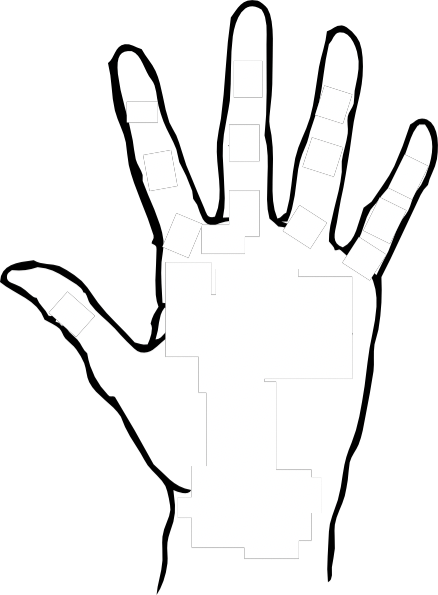 Créé par Aurore Chapiteau – SD42